МИНИСТЕРСТВО ПРОСВЕЩЕНИЯ РОССИЙСКОЙ ФЕДЕРАЦИИМинистерство образования, науки и молодежной политикиНижегородской областиМуниципальное образование Володарский муниципальный район Нижегородской области           МБОУ СШ № 9Протокол №1от "31" 08. 2022 г.РАБОЧАЯ ПРОГРАММАОСНОВНОГО ОБЩЕГО ОБРАЗОВАНИЯ(ID 2019129)Учебного предмета«ФИЗИКА»БАЗОВЫЙ УРОВЕНЬ(для 7-9 классов образовательных организаций)с использованием оборудованияцентра естественно-научной направленности «Точка роста»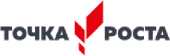 С.п. Мулино 2022ПОЯСНИТЕЛЬНАЯ ЗАПИСКА   Содержание программы направлено на формирование естественно-научной грамотности учащихся и организацию изучения физики на деятельностной основе. В ней учитываются возможности предмета в  реализации  требований  ФГОС  ООО к планируемым личностным и метапредметным результатам обучения, а также межпредметные связи естественнонаучных учебных предметов на уровне основного общего образования.    Программа разработана в соответствии с ООП ООО МБОУ СШ №2 с использованием современного оборудования центра естественно-научной направленности «Точка роста». На базе центра «Точка роста» обеспечивается реализация образовательных программ естественно-научной направленности, разработанных в соответствии с требованиями законодательства в сфере образования и с учётом рекомендаций Федерального оператора учебного предмета «Физика».    Использование оборудования центра «Точка роста» при реализации данной рабочей программы позволяет создать условия: • для расширения содержания школьного естественно-научного образования; • для повышения познавательной активности обучающихся в естественно-научной области; • для развития личности ребенка в процессе обучения физики, его способностей, формирования и удовлетворения социально значимых интересов и потребностей; • для работы с одарёнными школьниками, организации их развития в различных областях образовательной, творческой деятельности. Применяя цифровые лаборатории на уроках физики, учащиеся смогут выполнить множество лабораторных работ и экспериментов по учебному предмету Физика.ОБЩАЯ ХАРАКТЕРИСТИКА УЧЕБНОГО ПРЕДМЕТА «ФИЗИКА»   Курс физики — системообразующий для естественнонаучных учебных предметов, поскольку физические законы лежат в основе процессов и явлений, изучаемых химией, биологией, астрономией и физической географией. Физика — это предмет, который не только вносит основной вклад в естественнонаучную картину мира, но и предоставляет наиболее ясные образцы применения научного метода познания, т.е. способа получения достоверных знаний о мире.  Наконец, физика — это предмет, который наряду с другими естественнонаучными предметами должен дать школьникам представление об увлекательности научного исследования и радости самостоятельного открытия нового знания.   Одна из главных задач физического образования в структуре общего образования состоит в формировании естественнонаучной грамотности и интереса к науке у основной массы обучающихся, которые в дальнейшем будут заняты в самых разно образных сферах деятельности. Но не менее важной задачей является выявление и подготовка талантливых молодых людей для продолжения образования и дальнейшей профессиональной деятельности в области естественнонаучных исследований и создании новых технологий. Согласно принятому в международном сообществе определению, «Естественнонаучная грамотность – это способность человека занимать активную гражданскую позицию по общественно значимым вопросам, связанным с естественными науками, и его готовность интересоваться естественнонаучными идеями. Научно грамотный человек стремится участвовать в аргументированном обсуждении проблем, относящихся к естественным наукам и технологиям, что требует от него следующих компетентностей:—  научно объяснять явления,—  оценивать и понимать особенности научного исследования,—  интерпретировать данные и использовать научные доказательства для получения выводов.	Изучение физики способно внести решающий вклад в формирование естественнонаучной грамотности обучающихся.ЦЕЛИ ИЗУЧЕНИЯ УЧЕБНОГО ПРЕДМЕТА «ФИЗИКА»   Цели изучения физики на уровне основного общего образования определены в Концепции преподавания учебного предмета «Физика» в образовательных организациях Российской Федерации, реализующих основные общеобразовательные программы, утверждённой решением Коллегии Министерства просвещения Российской Федерации, протокол от 3 декабря 2019 г. № ПК-4вн.   Цели изучения физики:—  приобретение интереса и стремления обучающихся к научному изучению  природы, развитие  их интеллектуальных и творческих способностей;—  развитие представлений о научном методе познания и формирование исследовательского отношения к окружающим явлениям;—  формирование научного мировоззрения как результата изучения основ строения материи и фундаментальных законов физики;—  формирование представлений о роли физики для развития других естественных наук, техники и технологий;—  развитие представлений о возможных сферах будущей профессиональной деятельности, связанной с физикой, подготовка к дальнейшему обучению в этом направлении.    Достижение этих целей на уровне основного общего образования обеспечивается решением следующих задач:—  приобретение знаний о дискретном строении вещества, о механических, тепловых, электрических, магнитных и квантовых явлениях;—  приобретение умений описывать и объяснять физические явления с использованием полученных знаний;—  освоение методов решения простейших расчётных задач с использованием физических моделей, творческих и практико-ориентированных задач;—  развитие умений наблюдать природные явления и выполнять опыты, лабораторные работы и экспериментальные исследования с использованием измерительных приборов;—  освоение приёмов работы с информацией физического содержания, включая информацию о современных достижениях физики; анализ и критическое оценивание информации;—  знакомство со сферами профессиональной деятельности, связанными с физикой, и современными технологиями, основанными на достижениях физической науки.МЕСТО УЧЕБНОГО ПРЕДМЕТА «ФИЗИКА» В УЧЕБНОМ ПЛАНЕВ соответствии с ФГОС ООО физика является обязательным предметом на уровне основного общего образования. Данная программа предусматривает изучение физики на базовом уровне в объёме 238 ч за три года обучения по 2 ч в неделю в 7 и 8 классах и по 3 ч в неделю в 9 классе.СОДЕРЖАНИЕ УЧЕБНОГО ПРЕДМЕТА 7 КЛАСС	Раздел 1. Физика и её роль в познании окружающего мира 	Физика — наука о природе, изучает физические явления: механические, тепловые, электрические, магнитные, световые, звуковые.	Физические величины. Измерение физических величин. Физические приборы. Погрешность измерений. Международная система единиц. Как физика и другие естественные науки изучают природу. Естественнонаучный метод познания: наблюдение, постановка научного вопроса, выдвижение гипотез, эксперимент по проверке гипотез, объяснение наблюдаемого явления. Описание физических явлений с помощью моделей.Демонстрации 1. Механические, тепловые, электрические, магнитные, световые явления.2. Физические приборы и процедура прямых измерений аналоговым и цифровым прибором.Лабораторные работы и опыты 1. Определение цены деления  шкалы  измерительного  прибора.2. Измерение расстояний.3. Измерение объёма жидкости и твёрдого тела.4. Определение размеров малых тел.5. Измерение температуры при помощи жидкостного термометра и датчика температуры. 6. Проведение исследования по проверке гипотезы: дальность полёта шарика, пущенного горизонтально, тем больше, чем больше высота пуска.            Раздел 2. Первоначальные сведения о строении вещества 	Строение вещества: атомы и молекулы, их размеры. Опыты, доказывающие дискретное строение вещества. Опыты, доказывающие дискретное строение вещества. 	Движение частиц вещества. Связь скорости движения частиц с температурой. Броуновское движение, диффузия. Взаимодействие частиц вещества: притяжение и отталкивание. Агрегатные состояния вещества: строение газов, жидкостей и твёрдых (кристаллических) тел. Взаимосвязь между свойствами веществ в разных агрегатных состояниях и их атомно-молекулярным строением. Особенности агрегатных состояний воды. Взаимосвязь между свойствами веществ в разных агрегатных состояниях и их атомномолекулярным строением. Особенности агрегатных состояний воды.  Особенности агрегатных состояний воды.Демонстрации 1. Наблюдение  броуновского  движения.2. Наблюдение диффузии.3. Наблюдение явлений, объясняющихся притяжением или отталкиванием частиц веществ.Лабораторные работы и опыты 1. Оценка диаметра атома методом рядов (с использованием фотографий). 2. Опыты по наблюдению теплового расширения газов.3. Опыты по обнаружению действия сил молекулярного притяжения.	Раздел 3. Движение и взаимодействии 	Механическое движение. Равномерное и неравномерное движение. Скорость. Средняя скорость при неравномерном движении. Расчёт пути и времени движения. Равномерное и неравномерное дви‐жение. Скорость. Средняя скорость при неравномерном движении. Расчёт пути и времени движения. Явление инерции. Закон инерции. Взаимодействие тел как причина изменения скорости движения тел. Масса как мера инертности тела. Плотность вещества. Связь плотности с количеством молекул в единице объёма вещества. Сила как характеристика взаимодействия тел. Сила упругости и закон Гука. Измерение силы с помощью динамометра. Явление тяготения и сила тяжести. Сила тяжести на других планетах (МС). Вес тела. Невесомость. Сложение сил, направленных по одной прямой. Равнодействующая сил. Сила трения. Трение скольжения и трение покоя. Трение в природе и технике (МС).Демонстрации 1. Наблюдение механического движения тела.2. Измерение скорости прямолинейного движения.3. Наблюдение явления инерции.4. Наблюдение изменения скорости при взаимодействии тел. 5. Сравнение масс по взаимодействию тел.6. Сложение сил, направленных по одной прямой.	Лабораторные работы и опыты 1. Определение   скорости   равномерного   движения   (шарика в жидкости, модели электрического автомобиля и т. п.).2. Определение средней скорости скольжения бруска или шарика по наклонной плоскости. 3. Определение плотности твёрдого тела.4. Опыты, демонстрирующие зависимость растяжения (деформации) пружины от приложенной силы.5. Опыты, демонстрирующие зависимость силы трения скольжения от веса тела и характера соприкасающихся поверхностей.	Раздел 4. Давление твёрдых тел, жидкостей и газов 	Давление. Способы уменьшения и увеличения давления. Давление газа. Зависимость давления газа от объёма, температуры. Передача давления твёрдыми телами, жидкостями и газами. Закон Паскаля. Пневматические машины. Зависимость давления жидкости от глубины. Гидростатический парадокс. Сообщающиеся сосуды. Гидравлические механизмы.Атмосфера Земли и атмосферное давление. Причины существования воздушной оболочки Земли.Опыт Торричелли. Измерение атмосферного давления. Зависимость атмосферного давления от высоты над уровнем моря. Приборы для измерения атмосферного давления.	Действие жидкости и газа на погружённое в них тело. Выталкивающая (архимедова) сила. Закон Архимеда. Плавание тел. Воздухоплавание.Демонстрации 1. Зависимость давления газа от температуры.2. Передача давления жидкостью и газом.3. Сообщающиеся сосуды.4. Гидравлический пресс.5. Проявление действия атмосферного давления.6. Зависимость выталкивающей силы от объёма погружённой части тела и плотности жидкости. 7. Равенство выталкивающей силы весу вытесненной жидкости.8. Условие плавания тел: плавание или погружение тел в зависимости от соотношения плотностей тела и жидкости.Лабораторные работы и опыты 1. Исследование зависимости веса тела в воде от объёма погружённой в жидкость части тела.2. Определение выталкивающей силы, действующей на тело, погружённое в жидкость.3. Проверка независимости выталкивающей силы, действующей на тело в жидкости, от массы тела. 4. Опыты, демонстрирующие зависимость выталкивающей силы, действующей на тело в жидкости, от объёма погружённой в жидкость части тела и от плотности жидкости.5. Конструирование ареометра или конструирование лодки и определение её грузоподъёмности.           Раздел 5. Работа и мощность. Энергия Механическая работа. Мощность.Простые механизмы: рычаг, блок, наклонная плоскость. Правило равновесия рычага. Применение правила равновесия рычага к блоку. «Золотое правило» механики. КПД простых механизмов. Простые механизмы в быту и технике.	Механическая энергия. Кинетическая и потенциальная энергия. Превращение одного вида механической энергии в другой. Закон сохранения энергии в механике.Демонстрации Примеры простых механизмов	Лабораторные работы и опыты 	1. Определение работы силы трения при равномерном движении тела по горизонтальной поверхности.2. Исследование условий равновесия рычага.3. Измерение КПД наклонной плоскости.4. Изучение закона сохранения механической энергии.8 КЛАСС	Раздел 1. Тепловые явления 	Модели твёрдого, жидкого и газообразного состояний вещества. Кристаллические и аморфные тела. Объяснение свойств газов, жидкостей и твёрдых тел на основе положений молекулярно-кинетической теории. Смачивание и капиллярные явления. Тепловое расширение и сжатие.Температура. Связь температуры со скоростью теплового движения частиц.	Внутренняя энергия Способы изменения внутренней энергии: теплопередача и совершение работы. Виды теплопередачи: теплопроводность, конвекция, излучение.Количество теплоты. Удельная теплоёмкость вещества. Теплообмен и тепловое равновесие.Уравнение теплового баланса. Плавление  и  отвердевание  кристаллических  веществ.  Удельная теплота плавления. Парообразование и конденсация. Испарение (МС). Кипение. Удельная теплота парообразования. Зависимость температуры кипения от атмосферного давления. Влажность воздуха. 	Энергия топлива. Удельная теплота сгорания.	Принципы работы тепловых двигателей. КПД теплового двигателя. Тепловые двигатели и защита окружающей среды (МС). Закон сохранения и превращения энергии в тепловых процессах (МС).Демонстрации1. Наблюдение  броуновского  движения 2. Наблюдение диффузии 3. Наблюдение явлений смачивания и капиллярных явлений 4. Наблюдение теплового расширения тел 5. Изменение давления газа при изменении объёма и нагревании или охлаждении 6. Правила измерения температуры 7. Виды теплопередачи 8. Охлаждение при совершении работы9. Нагревание при совершении работы внешними силами 10. Сравнение теплоёмкостей различных веществ 11. Наблюдение кипения 12 .Наблюдение постоянства температуры при плавлении 13. Модели тепловых двигателейЛабораторные работы и опыты	1. Опыты по обнаружению действия сил молекулярного притяжения 	2. Опыты по выращиванию кристаллов поваренной соли или сахара 	3. Опыты по наблюдению теплового расширения газов, жидкостей и твёрдых тел 	4.  Определение давления воздуха в баллоне шприца 	5. Опыты, демонстрирующие зависимость  давления  воздуха от его объёма и нагревания или охлаждения 	6. Проверка гипотезы линейной зависимости длины столбика жидкости в термометрической трубке от температуры 	7. Наблюдение изменения внутренней энергии тела в результате теплопередачи и работы внешних сил 	8. Исследование явления теплообмена при смешивании холодной и горячей воды 	9. Определение количества теплоты, полученного водой при теплообмене с нагретым металлическим цилиндром 	10. Определение удельной теплоёмкости вещества 	11. Исследование процесса испарения 	12. Определение относительной влажности воздуха 	13. Определение удельной теплоты плавления льда            Раздел 2. Электрические и магнитные явления	Электризация тел. Два рода электрических зарядов. Взаимодействие заряженных тел. Закон Кулона (зависимость силы взаимодействия заряженных тел от величины зарядов и расстояния между телами).	Электрическое поле. Напряжённость электрического поля. Принцип суперпозиции электрических полей (на качественном уровне).	Носители электрических зарядов. Элементарный электрический заряд. Строение атома. Проводники и диэлектрики. Закон сохранения электрического заряда.Электрический ток. Условия существования электрического тока. Источники постоянного тока. Действия электрического тока  (тепловое,  химическое,  магнитное).  Электрический  ток в жидкостях и газах.Электрическая цепь. Сила тока. Электрическое напряжение. Сопротивление проводника. Удельное сопротивление вещества. Закон Ома для участка цепи. Последовательное и параллельное соединение проводников.	Работа и мощность электрического тока. Закон Джоуля— Ленца. Электрические цепи и потребители электрической энергии в быту. Короткое замыкание.Постоянные  магниты.  Взаимодействие  постоянных   магнитов. Магнитное поле. Магнитное поле Земли и его значение для жизни на Земле. Опыт Эрстеда. Магнитное поле электрического тока. Применение электромагнитов в технике. Действие магнитного поля на проводник с током.Электродвигатель постоянного тока. Использование электродвигателей в технических устройствах и на транспорте.	Опыты Фарадея. Явление электромагнитной индукции. Правило Ленца. Электрогенератор. Способы получения электрической энергии. Электростанции на возобновляемых источниках энергии.Демонстрации1.   Электризация тел 2.   Два рода электрических зарядов и взаимодействие заряженных тел 3.   Устройство и действие электроскопа 4.   Электростатическая индукция 5.   Закон сохранения электрических зарядов 6.   Проводники и диэлектрики 7.   Моделирование силовых линий электрического поля 8.   Источники постоянного тока 9.   Действия электрического тока 10. Электрический ток в жидкости 11. Газовый разряд 12. Измерение силы тока амперметром 13. Измерение электрического  напряжения  вольтметром 14. Реостат и магазин сопротивлений 15. Взаимодействие постоянных магнитов 16. Моделирование невозможности разделения полюсов  магнита 17. Моделирование магнитных полей постоянных магнитов 18. Опыт Эрстеда 19. Магнитное поле тока.  Электромагнит 20. Действие магнитного поля на проводник с током 21 Электродвигатель постоянного тока 22. Исследование явления электромагнитной индукции 23. Опыты Фарадея 24. Зависимость направления индукционного тока  от  условий его возникновения 25. Электрогенератор постоянного токаЛабораторные работы и опыты	1.  Опыты по наблюдению электризации тел индукцией и при соприкосновении 	2.  Исследование действия электрического поля на проводники и диэлектрики 	3.  Сборка и проверка работы электрической цепи постоянного тока 	4.  Измерение и регулирование силы тока 	5.  Измерение и регулирование напряжения 	6.   Исследование зависимости силы тока, идущего через резистор, от сопротивления резистора и напряжения на резисторе 	7.  Опыты, демонстрирующие зависимость электрического сопротивления проводника от его длины, площади поперечного сечения и материала 	8.   Проверка правила сложения напряжений при последовательном соединении двух резисторов 	            9.   Проверка правила для силы тока при параллельном соединении резисторов 	10. Определение работы электрического тока, идущего через резистор 	11. Определение мощности электрического тока, выделяемой на резисторе 	12. Исследование зависимости силы тока, идущего через лампочку, от напряжения на ней 	13. Определение КПД нагревателя 	14. Исследование магнитного взаимодействия постоянных магнитов 	15. Изучение магнитного поля постоянных магнитов при их объединении и разделении 	16. Исследование действия электрического тока на магнитную стрелку 	17. Опыты, демонстрирующие зависимость силы взаимодействия катушки с током и магнита от силы тока и направления тока в катушке 	18. Изучение действия магнитного поля на проводник с током 	19. Конструирование  и  изучение  работы  электродвигателя 	20. Измерение КПД электродвигательной установки 	21. Опыты по исследованию явления электромагнитной индукции: исследование изменений значения и направления индукционного тока.9 КЛАССРаздел 1. Механические явленияМеханическое движение. Материальная точка. Система отсчёта. Относительность механического движения. Равномерное прямолинейное движение. Неравномерное прямолинейное движение. Средняя и мгновенная скорость тела при неравномерном движении.	Ускорение. Равноускоренное прямолинейное движение. Свободное падение. Опыты Галилея. 	Равномерное движение по окружности. Период и частота обращения. Линейная и угловая скорости. Центростремительное ускорение.	Первый закон Ньютона. Второй закон Ньютона. Третий закон Ньютона. Принцип суперпозиции сил.	Сила упругости. Закон Гука. Сила трения: сила трения скольжения, сила трения покоя, другие виды трения. 	Сила тяжести и закон всемирного тяготения. Ускорение свободного падения. Движение планет вокруг Солнца (МС). Первая космическая скорость. Невесомость и перегрузки.	Равновесие материальной точки. Абсолютно твёрдое тело. Равновесие твёрдого тела с закреплённой осью вращения. Момент силы. Центр тяжести.	Импульс тела. Изменение импульса. Импульс силы. Закон сохранения импульса. Реактивное движение (МС).Механическая работа и мощность. Работа сил тяжести, упругости, трения Связь энергии и работы Потенциальная энергия тела, поднятого над поверхностью земли. Потенциальная энергия сжатой пружины. Кинетическая энергия. Теорема о кинетической энергии. Закон сохранения механической энергии.	Демонстрации 	1.  Наблюдение механического движения тела относительно разных тел отсчёта 	2.  Сравнение путей и траекторий движения одного и того же тела относительно разных тел отсчёта 	3.  Измерение скорости и ускорения прямолинейного движения 	4.  Исследование  признаков  равноускоренного  движения 	5.  Наблюдение движения тела по окружности 	6. Наблюдение механических явлений, происходящих в системе отсчёта «Тележка» при её равномерном и ускоренном движении относительно кабинета физики 	7.  Зависимость ускорения тела от массы тела и действующей на него силы 	8.  Наблюдение равенства сил при взаимодействии тел 	9.  Изменение веса тела при ускоренном движении 	10.Передача импульса при взаимодействии тел 	11.Преобразования энергии при взаимодействии тел 	12.Сохранение импульса при неупругом взаимодействии 	13.Сохранение импульса при абсолютно упругом взаимодействии 	14.Наблюдение реактивного движения            15.Сохранение механической энергии при свободном падении             16. Сохранение механической энергии при движении тела под действием пружины	Лабораторные работы и опыты 	1.  Конструирование тракта для разгона и дальнейшего равномерного движения шарика или тележки 	2.  Определение средней скорости скольжения бруска или движения шарика по наклонной плоскости 	3.  Определение ускорения тела при равноускоренном движении по наклонной плоскости 	4.  Исследование зависимости пути от времени при равноускоренном движении без начальной скорости 	5.  Проверка гипотезы: если при равноускоренном движении без начальной скорости пути относятся как ряд нечётных чисел, то соответствующие промежутки времени одинаковы 	6.  Исследование зависимости силы трения скольжения от силы нормального давления 	7.  Определение коэффициента трения скольжения 	8.  Определение жёсткости пружины 	9.  Определение работы силы трения при равномерном движении тела по горизонтальной поверхности 	10.Определение  работы  силы  упругости  при  подъёме  груза с использованием неподвижного и подвижного блоков 	11.Изучение закона сохранения энергииРаздел 2. Механические колебания и волныКолебательное движение. Основные характеристики колебаний: период, частота, амплитуда.Математический и пружинный маятники. Превращение энергии при колебательном движении.  Затухающие колебания. Вынужденные колебания. Резонанс. Механические волны. Свойства механических волн. Про дольные и поперечные волны. Длина волны и скорость её распространения. Механические волны в твёрдом теле, сейсмические волны (МС).Звук. Громкость звука и высота тона. Отражение звука. Инфразвук и ультразвук.Демонстрации 1. Наблюдение колебаний тел под действием силы тяжести и силы упругости 2. Наблюдение колебаний груза на нити и на пружине 3. Наблюдение вынужденных колебаний и резонанса 4. Распространение продольных и поперечных волн (на модели) 5. Наблюдение зависимости высоты звука от частоты 6. Акустический резонанс	Лабораторные работы и опыты 	1. Определение частоты и периода колебаний математического маятника 	2. Определение частоты и периода колебаний пружинного маятника 	3. Исследование зависимости периода колебаний подвешенного к нити груза от длины нити 	           4. Исследование зависимости периода колебаний пружинного маятника от массы груза 	5. Проверка независимости периода колебаний груза, подвешенного к нити, от массы груза 	            6. Опыты, демонстрирующие зависимость периода колебаний пружинного маятника от массы груза и жёсткости пружины 	7. Измерение ускорения свободного падения           Раздел 3. Электромагнитное поле и электромагнитные волны 	Электромагнитное поле. Электромагнитные волны. Свойства электромагнитных волн Шкала электромагнитных волн. Использование электромагнитных волн для сотовой связи.Электромагнитная природа света. Скорость света. Волновые свойства света.Демонстрации 1. Свойства  электромагнитных  волн 2. Волновые свойства светаЛабораторные работы и опыты1. Изучение свойств электромагнитных волн с помощью мобильного телефона           Раздел 4. Световые явления	Лучевая модель света. Источники света. Прямолинейное распространение света. Затмения Солнца и Луны. Отражение света. Плоское зеркало. Закон отражения света.	Преломление света. Закон преломления света. Полное внутреннее отражение света. Использование полного внутреннего отражения в оптических световодах.	Линза. Ход лучей в линзе. Оптическая система фотоаппарата, микроскопа и телескопа (МС). Глаз как оптическая система. Близорукость и дальнозоркость.	Разложение белого света в спектр. Опыты Ньютона. Сложение спектральных цветов. Дисперсия света.Демонстрации 1.  Прямолинейное распространение света.2.  Отражение света.3.  Получение изображений в плоском, вогнутом и выпуклом зеркалах.4.  Преломление света.5.  Оптический световод.6.  Ход лучей в собирающей линзе.7.  Ход лучей в рассеивающей линзе.8.  Получение изображений с помощью линз.9.  Принцип действия фотоаппарата, микроскопа и телескопа.10.Модель глаза.11.Разложение белого света в спектр.12.Получение белого света при сложении света разных цветов.Лабораторные работы и опыты 1. Исследование зависимости угла отражения светового луча от угла падения.2. Изучение характеристик изображения предмета в плоском зеркале.3. Исследование зависимости угла преломления светового луча от угла падения на границе «воздух—стекло».4. Получение изображений с помощью собирающей линзы 5. Определение фокусного расстояния и оптической силы со бирающей линзы.6. Опыты по разложению белого света в спектр.7. Опыты по восприятию цвета предметов при их наблюдении через цветовые фильтры.            Раздел 5. Квантовые явления	Опыты Резерфорда и планетарная модель атома. Модель атома Бора. Испускание и поглощение света атомом. Кванты. Линейчатые спектры.Радиоактивность. Альфа, бета и гаммаизлучения. Строение атомного ядра. Нуклонная модель атомного ядра. Изотопы.Радиоактивные превращения. Период полураспада атомных ядер.	Ядерные реакции. Законы сохранения зарядового и массового чисел. Энергия связи атомных ядер. Связь массы и энергии. Реакции синтеза и деления ядер. Источники энергии Солнца и звёзд (МС). 	Ядерная энергетика. Действия радиоактивных излучений на живые организмы (МС).Демонстрации 1. Спектры излучения и поглощения.2. Спектры различных газов.3. Спектр водорода.4. Наблюдение треков в камере Вильсона.5. Работа счётчика ионизирующих излучений.6. Регистрация излучения природных минералов и продук тов.Лабораторные работы и опыты 1. Наблюдение сплошных и линейчатых спектров излучения.2. Исследование треков: измерение энергии частицы по тор мозному пути (по фотографиям). 3. Измерение радиоактивного фона.Повторительно-обобщающий модульПовторительно-обобщающий модуль предназначен для систематизации и обобщения предметного содержания и опыта деятельности, приобретённого при изучении всего курса физики, а также для подготовки к Основному государственному экзамену по физике для обучающихся, выбравших этот учебный предмет.При изучении данного модуля реализуются и систематизируются виды деятельности, на основе которых обеспечивается достижение предметных и метапредметных планируемых результатов обучения, формируется естественно-научная грамотность: освоение научных методов исследования явлений природы и техники, овладение умениями объяснять физические явления, применяя полученные знания, решать задачи, в том числе качественные и экспериментальные.	Принципиально деятельностный характер данного раздела реализуется за счёт того, что учащиеся выполняют задания, в которых им предлагается: —  на основе полученных знаний распознавать и научно объяснять физические явления в окружающей природе и повседневной жизни;—  использовать научные методы исследования физических явлений, в том числе для проверки гипотез и получения теоретических выводов;—  объяснять научные основы наиболее важных достижений современных технологий, например, практического использования различных источников энергии на основе закона пре‐вращения и сохранения всех известных видов энергии.Каждая из тем данного раздела включает экспериментальное исследование обобщающего характера. Раздел завершается проведением диагностической и оценочной работы за курс основной школы.ПЛАНИРУЕМЫЕ ОБРАЗОВАТЕЛЬНЫЕ РЕЗУЛЬТАТЫИзучение учебного предмета «Физика» на уровне основного общего образования должно обеспечивать достижение следующих личностных, метапредметных и предметных образовательных результатов.ЛИЧНОСТНЫЕ РЕЗУЛЬТАТЫПатриотическое воспитание:—  проявление интереса к истории и современному состоянию российской физической науки;—  ценностное отношение к достижениям российских учёных физиков.Гражданское и духовно-нравственное воспитание:—  готовность к активному участию в обсуждении общественно-значимых и этических проблем, связанных с практическим применением достижений физики; —  осознание важности морально-этических принципов в деятельности учёного.Эстетическое воспитание:—  восприятие эстетических качеств физической науки: её гармоничного построения, строгости, точности, лаконичности.Ценности научного познания:—  осознание ценности физической науки как мощного инструмента познания мира, основы развития технологий, важнейшей составляющей культуры;—  развитие научной любознательности, интереса к исследовательской деятельности.Формирование культуры здоровья и эмоционального благополучия:—  осознание ценности безопасного образа жизни в современном технологическом мире, важности правил безопасного поведения на транспорте, на дорогах, с электрическим и тепловым оборудованием в домашних условиях;—  сформированность навыка рефлексии, признание своего права на ошибку и такого же права у другого человека.Трудовое воспитание:—  активное участие в решении практических задач (в рамках семьи, школы, города, края) технологической и социальной направленности, требующих в том числе и физических знаний;—  интерес к  практическому  изучению  профессий,  связанных с физикой.Экологическое воспитание:—  ориентация на применение физических знаний для решения задач в области окружающей среды, планирования поступков и оценки их возможных последствий для окружающей среды;—  осознание  глобального  характера  экологических  проблем и путей их решения.Адаптация обучающегося к изменяющимся условиям социальной и природной среды:—  потребность во взаимодействии при выполнении исследований и проектов физической направленности, открытость опыту и знаниям других;—  повышение уровня своей компетентности через  практическую деятельность; —  потребность в формировании новых знаний, в том числе формулировать идеи,  понятия, гипотезы  о  физических  объектах и явлениях;—  осознание дефицитов собственных знаний и компетентностей в области физики;—  планирование своего развития в приобретении новых физических знаний;—  стремление анализировать и выявлять взаимосвязи природы, общества и экономики, в том числе с использованием физических знаний;—  оценка своих действий с учётом влияния на окружающую среду, возможных глобальных последствий.МЕТАПРЕДМЕТНЫЕ РЕЗУЛЬТАТЫУниверсальные познавательные действияБазовые логические действия:—  выявлять и характеризовать существенные признаки объектов (явлений);—  устанавливать существенный признак классификации, основания для обобщения и сравнения;—  выявлять закономерности и противоречия в рассматриваемых фактах, данных и наблюдениях, относящихся к физическим явлениям;—  выявлять причинно-следственные связи при изучении физических явлений и процессов; делать выводы с использованием дедуктивных и индуктивных умозаключений, выдвигать гипотезы о взаимосвязях физических величин;—  самостоятельно выбирать способ решения учебной физической задачи (сравнение нескольких вариантов решения, выбор наиболее подходящего с учётом самостоятельно выделенных критериев).Базовые исследовательские действия:—  использовать вопросы как исследовательский инструмент познания;—  проводить по самостоятельно составленному плану опыт, несложный физический эксперимент, небольшое исследование физического явления;—  оценивать на применимость и достоверность информацию, полученную в ходе исследования или эксперимента;—  самостоятельно формулировать обобщения и выводы по результатам проведённого наблюдения, опыта, исследования;—  прогнозировать возможное дальнейшее развитие физических процессов, а также выдвигать предположения об их развитии в новых условиях и контекстах.Работа с информацией:—  применять различные методы, инструменты и запросы при поиске и отборе информации или данных с учётом предложенной учебной физической задачи;—  анализировать, систематизировать и интерпретировать информацию различных видов и форм представления;—  самостоятельно выбирать оптимальную форму представления информации и иллюстрировать решаемые задачи несложными схемами, диаграммами, иной графикой и их комбинациями. Универсальные коммуникативные действияОбщение:—  в ходе обсуждения учебного материала, результатов лабораторных работ и проектов задавать вопросы по существу обсуждаемой темы и высказывать идеи, нацеленные  на  решение задачи и поддержание благожелательности общения;—  сопоставлять свои суждения с суждениями других участников диалога, обнаруживать различие и сходство позиций;—  выражать свою точку зрения в устных и письменных текстах;—  публично представлять результаты выполненного физического опыта (эксперимента, исследования, проекта).Совместная деятельность (сотрудничество):—  понимать и использовать преимущества командной и индивидуальной работы при решении конкретной физической проблемы;—  принимать цели совместной деятельности, организовывать действия по её достижению: распределять роли, обсуждать процессы и результаты совместной работы; обобщать мнения нескольких людей;—  выполнять свою часть работы, достигая качественного результата по своему направлению и координируя свои действия с другими членами команды;—  оценивать качество своего вклада в общий продукт по критериям, самостоятельно сформулированным участниками взаимодействия.Универсальные регулятивные действияСамоорганизация:—  выявлять проблемы в жизненных и учебных ситуациях, требующих для решения физических знаний;—  ориентироваться в различных подходах принятия решений (индивидуальное, принятие решения в группе, принятие решений группой);—  самостоятельно составлять алгоритм решения физической задачи или плана исследования с учётом имеющихся ресурсов и собственных возможностей, аргументировать предлагаемые варианты решений;—  делать выбор и брать ответственность за решение.Самоконтроль (рефлексия):—  давать адекватную оценку ситуации и предлагать план её изменения;—  объяснять причины достижения (недостижения) результатов деятельности, давать оценку приобретённому опыту;—  вносить коррективы в деятельность (в том числе в ход выполнения физического исследования или проекта) на основе новых обстоятельств, изменившихся ситуаций, установленных ошибок, возникших трудностей;—  оценивать соответствие результата цели и условиям.Эмоциональный интеллект: —  ставить себя на место другого человека в ходе спора или дис куссии на научную тему, понимать мотивы, намерения и логику другого.Принятие себя и других:—  признавать своё право на ошибку при решении физических задач или в утверждениях на научные темы и такое же право другого.ПРЕДМЕТНЫЕ РЕЗУЛЬТАТЫ7 КЛАСС	Предметные результаты на базовом уровне должны отражать сформированность у обучающихся умений:—  использовать понятия: физические и химические явления; наблюдение, эксперимент, модель, гипотеза; единицы физических величин; атом, молекула, агрегатные состояния вещества (твёрдое, жидкое, газообразное); механическое движение (равномерное, неравномерное, прямолинейное), траектория, равнодействующая сил, деформация (упругая, пластическая), невесомость, сообщающиеся сосуды;—  различать явления (диффузия; тепловое движение частиц вещества; равномерное движение; неравномерное движение; инерция; взаимодействие тел; равновесие твёрдых тел с закреплённой осью вращения; передача давления твёрдыми телами, жидкостями и газами;  атмосферное давление;  плавание тел;  превращения  механической  энергии)  по  описанию их характерных свойств и на основе опытов, демонстрирующих данное физическое явление;—  распознавать  проявление  изученных  физических  явлений в окружающем мире, в том числе физические явления в природе: примеры движения с различными скоростями в живой и неживой природе; действие силы трения в природе и технике; влияние атмосферного давления на живой организм; плавание рыб; рычаги в теле человека; при этом переводить практическую задачу в учебную, выделять существенные свойства/признаки физических явлений;—  описывать изученные свойства тел и физические явления, используя физические величины (масса, объём, плотность вещества, время, путь, скорость, средняя скорость, сила упругости, сила тяжести, вес тела, сила трения, давление (твёрдого тела, жидкости, газа), выталкивающая сила, механическая работа, мощность, плечо силы, момент силы, коэффициент полезного действия механизмов, кинетическая и потенциальная энергия); при описании правильно трактовать физи‐ческий смысл используемых величин, их обозначения и единицы физических величин, находить формулы, связывающие данную физическую величину с другими величинами, строить графики изученных зависимостей физических величин;—  характеризовать свойства тел, физические явления и процессы, используя правила сложения сил (вдоль одной прямой), закон Гука, закон Паскаля, закон Архимеда, правило равновесия рычага (блока), «золотое правило» механики, закон сохранения механической энергии; при этом давать словесную формулировку закона и записывать его математическое выражение;—  объяснять физические  явления,  процессы  и  свойства  тел, в том числе и в контексте ситуаций практикоориентированного характера: выявлять причинно-следственные связи, строить объяснение из 1—2 логических шагов с опорой на 1—2 изученных свойства физических явлений, физических закона или закономерности;—  решать расчётные задачи в 1—2 действия, используя законы и формулы, связывающие физические величины: на основе анализа условия задачи записывать краткое условие, подставлять физические величины в формулы и проводить расчёты, находить справочные данные, необходимые для решения задач, оценивать реалистичность полученной физической величины;—  распознавать проблемы, которые можно решить при помощи физических методов; в описании исследования выделять проверяемое предположение (гипотезу), различать и интерпретировать полученный результат, находить ошибки в ходе опыта, делать выводы по его результатам;—  проводить опыты по наблюдению физических явлений или физических свойств тел: формулировать проверяемые предположения, собирать установку из предложенного оборудова‐ния, записывать ход опыта и формулировать выводы;—  выполнять прямые измерения расстояния, времени, массы тела, объёма, силы и температуры с использованием аналоговых и цифровых приборов; записывать показания приборов с учётом заданной абсолютной погрешности измерений;—  проводить исследование зависимости одной физической величины от другой с использованием прямых измерений (зависимости пути равномерно движущегося тела от времени движения тела; силы трения скольжения от веса тела, качества обработки поверхностей тел и независимости силы трения от площади соприкосновения тел; силы упругости от удлинения пружины; выталкивающей силы от объёма погружённой части тела и от плотности жидкости, её независимости от плотности тела, от глубины, на которую погружено тело; условий плавания тел, условий равновесия рычага и блоков); участвовать в планировании учебного исследования, собирать установку и выполнять измерения, следуя предложенному плану, фиксировать результаты полученной зависимости физических величин в виде предложенных таблиц и графиков, делать выводы по результатам исследования;—  проводить косвенные измерения физических величин (плотность вещества жидкости и твёрдого тела; сила трения скольжения; давление воздуха; выталкивающая сила, действующая на погружённое в жидкость тело; коэффициент полезного действия простых механизмов), следуя предложенной инструкции: при выполнении измерений собирать экспериментальную установку и вычислять значение искомой величины;—  соблюдать правила техники безопасности при работе с лабораторным оборудованием;—  указывать принципы действия приборов и технических устройств: весы, термометр, динамометр, сообщающиеся сосуды, барометр, рычаг, подвижный и неподвижный блок, наклонная плоскость;—  характеризовать принципы действия  изученных  приборов и технических устройств с опорой на их описания (в том числе: подшипники, устройство водопровода, гидравлический пресс, манометр, высотомер, поршневой насос, ареометр), используя знания о свойствах физических явлений и необходимые физические законы и закономерности;—  приводить примеры / находить информацию о примерах практического использования физических знаний в повседневной жизни для обеспечения безопасности при обращении с приборами и техническими устройствами, сохранения здоровья и соблюдения норм экологического поведения в окружающей среде;—  осуществлять отбор источников информации в сети Интернет в соответствии с заданным поисковым запросом, на основе имеющихся знаний и путём сравнения  различных  источников выделять информацию, которая является  противоречивой или может быть недостоверной;—  использовать при выполнении учебных заданий научно-популярную литературу физического содержания, справочные материалы, ресурсы сети Интернет; владеть приёмами кон‐спектирования текста, преобразования информации из одной знаковой системы в другую;—  создавать собственные краткие письменные и устные сообщения на основе 2—3 источников информации физического содержания, в том числе публично делать краткие сообщения о результатах проектов или учебных исследований; при этом грамотно использовать изученный понятийный аппарат курса физики, сопровождать выступление презентацией;—  при выполнении учебных проектов и исследований распределять обязанности в группе в соответствии с поставленными задачами, следить за выполнением плана действий, адекватно оценивать собственный вклад в деятельность группы; выстраивать коммуникативное взаимодействие, учитывая мнение окружающих.8 КЛАСС	Предметные результаты на базовом уровне должны отражать сформированность у обучающихся умений:—  использовать понятия: масса и размеры молекул, тепловое движение атомов и молекул, агрегатные состояния вещества, кристаллические и аморфные тела, насыщенный и ненасы‐щенный пар, влажность воздуха; температура, внутренняя энергия, тепловой двигатель; элементарный электрический заряд, электрическое поле, проводники и диэлектрики, постоянный электрический ток, магнитное поле;—  различать явления (тепловое расширение/сжатие, теплопередача, тепловое равновесие, смачивание, капиллярные явления, испарение, конденсация, плавление, кристаллизация (отвердевание), кипение, теплопередача (теплопроводность, конвекция, излучение); электризация тел, взаимодействие зарядов, действия электрического тока, короткое замыкание, взаимодействие магнитов, действие магнитного  поля на проводник с током, электромагнитная индукция) по описанию их характерных свойств и на основе опытов, демонстрирующих данное физическое явление;—  распознавать  проявление  изученных  физических  явлений в окружающем мире, в том числе физические явления в природе: поверхностное натяжение и капиллярные явления в природе, кристаллы в природе, излучение Солнца, замерзание водоёмов, морские бризы, образование росы, тумана, инея, снега; электрические явления в атмосфере, электричество живых организмов; магнитное поле Земли, дрейф полю сов, роль магнитного поля для жизни на Земле, полярное си‐яние; при этом переводить практическую задачу в учебную, выделять существенные свойства/признаки физических явлений;—  описывать изученные свойства тел и физические явления, используя физические величины (температура, внутренняя энергия, количество теплоты, удельная теплоёмкость вещества, удельная теплота плавления, удельная теплота парообразования, удельная теплота сгорания топлива, коэффициент полезного действия тепловой машины, относительная влажность воздуха, электрический заряд, сила тока, электрическое напряжение, сопротивление проводника, удельное сопротивление вещества, работа и мощность электрического тока); при описании правильно трактовать физический смысл используемых величин, обозначения и единицы физических величин, находить формулы, связывающие данную физическую величину с другими величинами, строить графики изученных зависимостей физических величин;—  характеризовать свойства тел, физические явления и процессы, используя основные положения молекулярно-кинетической теории строения вещества, принцип суперпозиции полей (на качественном уровне), закон сохранения заряда, закон Ома для участка цепи, закон Джоуля -Ленца, закон сохранения энергии; при этом давать словесную формулировку закона и записывать его математическое выражение;—  объяснять физические процессы и свойства тел, в том числе и в контексте ситуаций практико-ориентированного характера: выявлять причинно-следственные связи, строить объяснение из 1 - 2 логических шагов с опорой на 1 - 2 изученных свойства физических явлений, физических законов или закономерностей; решать расчётные задачи в 2 - 3 действия, используя законы и формулы, связывающие физические величины: на основе анализа условия задачи записывать краткое условие, выявлять недостаток данных для решения задачи, выбирать законы и формулы, необходимые для её решения, проводить расчёты и сравнивать полученное значение физической величины с известными данными;—  распознавать проблемы, которые можно решить при помощи физических методов; используя описание исследования, выделять проверяемое предположение, оценивать правильность порядка проведения исследования, делать выводы;—  проводить опыты по наблюдению физических явлений или физических свойств тел (капиллярные явления, зависимость давления воздуха от его объёма, температуры; скорости про‐цесса остывания/нагревания при излучении от цвета излучающей/поглощающей поверхности; скорость испарения воды от температуры жидкости и площади её поверхности; электризация тел и взаимодействие электрических зарядов; взаимодействие постоянных магнитов, визуализация магнитных полей постоянных магнитов; действия магнитного поля на проводник с током, свойства электромагнита, свойства электродвигателя постоянного тока): формулировать проверяемые предположения, собирать установку из предложенного оборудования; описывать ход опыта и формулировать выводы;—  выполнять прямые измерения температуры, относительной влажности воздуха, силы тока, напряжения с использованием аналоговых приборов и датчиков физических величин; сравнивать результаты измерений с учётом заданной абсолютной погрешности;—  проводить исследование зависимости одной физической величины от другой с использованием прямых измерений (зависимость сопротивления проводника от его длины, площади поперечного сечения и удельного сопротивления вещества проводника; силы тока, идущего через проводник, от напряжения на проводнике; исследование последовательного и па‐раллельного соединений проводников): планировать исследование, собирать установку и выполнять измерения, следуя предложенному плану, фиксировать результаты полученной зависимости в виде таблиц и графиков, делать выводы по результатам исследования;—  проводить косвенные измерения физических величин (удельная теплоёмкость вещества, сопротивление проводника, работа и мощность электрического тока): планировать измерения, собирать экспериментальную установку, следуя предложенной инструкции, и вычислять значение величины;—  соблюдать правила техники безопасности при работе с лабораторным оборудованием;—  характеризовать принципы действия  изученных  приборов и технических устройств с опорой на их описания (в том числе: система отопления домов, гигрометр, паровая турбина, амперметр, вольтметр, счётчик электрической энергии, электроосветительные приборы, нагревательные электроприборы (примеры), электрические предохранители; электромагнит, электродвигатель постоянного тока), используя знания о свойствах физических явлений и необходимые физические закономерности; —  распознавать простые технические устройства и измерительные приборы по схемам и схематичным рисункам (жидкостный термометр, термос, психрометр, гигрометр, двигатель внутреннего сгорания, электроскоп, реостат); составлять схемы электрических цепей с последовательным и параллельным соединением элементов, различая условные обозначения элементов электрических цепей;—  приводить примеры/находить информацию о примерах практического использования физических знаний в повседневной жизни для обеспечения безопасности при обращении с приборами и  техническими  устройствами,  сохранения  здоровья и соблюдения норм экологического поведения в окружающей среде;—  осуществлять   поиск   информации   физического   содержания в сети Интернет, на основе имеющихся знаний и путём сравнения дополнительных источников выделять информацию, которая является противоречивой или может быть недостоверной;—  использовать при выполнении учебных заданий научно-популярную литературу физического содержания, справочные материалы, ресурсы сети Интернет; владеть приёмами конспектирования текста, преобразования информации из одной знаковой системы в другую;—  создавать собственные письменные и краткие устные сообщения, обобщая информацию из нескольких источников физического содержания, в том числе публично представлять результаты проектной или  исследовательской  деятельности; при этом грамотно использовать изученный понятийный аппарат курса физики, сопровождать выступление презентацией;—  при выполнении учебных проектов и исследований физических процессов распределять обязанности в группе в соответствии с поставленными задачами, следить за выполнением плана действий и корректировать его, адекватно оценивать собственный вклад в деятельность группы; выстраивать коммуникативное взаимодействие, проявляя готовность разрешать конфликты.9 КЛАСС	Предметные результаты на базовом уровне должны отражать сформированность у обучающихся умений:—  использовать понятия: система отсчёта, материальная точка, траектория, относительность механического движения, деформация (упругая, пластическая), трение, центростремительное ускорение, невесомость и перегрузки; центр тяжести; абсолютно твёрдое тело, центр тяжести твёрдого тела, равновесие; механические колебания и волны, звук, инфразвук и ультразвук; электромагнитные волны, шкала электромагнитных волн, свет, близорукость и дальнозоркость, спектры испускания и поглощения; альфа, бета и гамма-излучения, изотопы, ядерная энергетика;—  различать явления (равномерное и неравномерное прямолинейное движение, равноускоренное прямолинейное движение, свободное падение тел, равномерное движение по окружности, взаимодействие тел, реактивное движение, колебательное движение (затухающие и вынужденные колебания), резонанс, волновое движение, отражение звука, прямолинейное распространение, отражение и преломление света, полное внутреннее отражение света, разложение белого света в спектр и сложение спектральных цветов, дисперсия света, естественная радиоактивность, возникновение линейчатого спектра излучения) по описанию их характерных свойств и на основе опытов, демонстрирующих данное физическое явление;—  распознавать  проявление  изученных  физических  явлений в окружающем мире (в том числе физические явления в природе: приливы и отливы, движение планет Солнечной системы, реактивное движение живых организмов, восприятие звуков животными, землетрясение, сейсмические волны, цунами, эхо, цвета тел, оптические явления в природе, биологическое действие видимого, ультрафиолетового и рентгеновского излучений; естественный радиоактивный фон, космические лучи, радиоактивное излучение природных минералов; действие радиоактивных излучений на организм человека), при этом переводить практическую задачу в учебную, выделять существенные свойства/признаки физических явлений;—  описывать изученные свойства тел и физические явления, используя физические величины (средняя и мгновенная скорость тела при неравномерном движении, ускорение, перемещение, путь, угловая скорость, сила трения, сила упругости, сила тяжести, ускорение свободного падения, вес тела, импульс тела, импульс силы, механическая работа и мощность, потенциальная энергия тела, поднятого над поверхностью земли, потенциальная энергия сжатой пружины, кинетическая энергия, полная механическая энергия, период и частота колебаний, длина волны, громкость звука и высота тона, скорость света, показатель преломления среды); при описании правильно трактовать физический смысл используемых величин, обозначения и единицы физических величин, находить формулы, связывающие данную физическую величину с другими величинами, строить графики изученных зависимостей физических величин;—  характеризовать свойства тел, физические явления и процессы, используя закон сохранения энергии, закон всемирного тяготения, принцип суперпозиции сил, принцип относительности Галилея, законы Ньютона, закон сохранения импульса, законы отражения и преломления света, законы сохранения зарядового и массового чисел при ядерных реакциях; при этом давать словесную формулировку закона и записывать его математическое выражение;—  объяснять физические процессы и свойства тел, в том числе и в контексте ситуаций практико-ориентированного характера: выявлять причинно-следственные связи, строить объяснение из 2—3 логических шагов с опорой на 2—3 изученных свойства физических явлений, физических законов или закономерностей;—  решать расчётные задачи (опирающиеся на систему из 2— 3 уравнений), используя законы и формулы, связывающие физические величины: на основе анализа условия задачи записывать краткое условие, выявлять недостающие или избыточные данные, выбирать законы и формулы, необходимые для решения, проводить расчёты и оценивать реалистичность полученного значения физической величины;—  распознавать проблемы, которые можно решить при помощи физических методов; используя описание исследования, выделять проверяемое предположение, оценивать правильность порядка проведения исследования, делать выводы, интерпретировать результаты наблюдений и опытов;—  проводить опыты по наблюдению физических явлений или физических свойств тел (изучение второго закона Ньютона, закона сохранения энергии; зависимость периода колебаний пружинного маятника  от  массы  груза  и  жёсткости  пружины и независимость от амплитуды малых колебаний; прямолинейное  распространение   света,   разложение   белого   света в спектр;  изучение  свойств  изображения  в  плоском  зеркале и свойств изображения предмета в собирающей линзе; наблюдение сплошных и линейчатых спектров излучения): самостоятельно собирать установку из избыточного набора оборудования; описывать ход опыта и его результаты, формулировать выводы;—  проводить при необходимости серию прямых измерений, определяя среднее значение измеряемой величины (фокусное расстояние собирающей линзы); обосновывать выбор способа измерения/измерительного прибора;—  проводить исследование  зависимостей  физических  величин с использованием прямых измерений (зависимость пути от времени при равноускоренном движении без начальной ско‐рости; периода колебаний математического маятника от длины нити; зависимости угла отражения света от угла падения и угла преломления от угла падения): планировать исследо‐вание, самостоятельно собирать установку, фиксировать результаты полученной зависимости физических величин в виде таблиц и графиков, делать выводы по результатам исследования;—  проводить косвенные измерения физических величин (средняя скорость и ускорение тела при равноускоренном движении, ускорение свободного падения, жёсткость пружины, коэффициент трения   скольжения,   механическая   работа и мощность, частота и период колебаний  математического и пружинного маятников, оптическая сила собирающей линзы, радиоактивный фон): планировать измерения; собирать экспериментальную установку и выполнять измерения, следуя предложенной инструкции; вычислять значение величины и анализировать полученные результаты с учётом заданной погрешности измерений;—  соблюдать правила техники безопасности при работе с лабораторным оборудованием;—  различать основные признаки изученных физических моделей: материальная точка, абсолютно твёрдое тело, точечный источник света, луч, тонкая линза, планетарная модель атома, нуклонная модель атомного ядра;—  характеризовать принципы действия  изученных  приборов и технических устройств с опорой на их описания (в том числе: спидометр, датчики положения, расстояния и ускорения, ракета, эхолот, очки, перископ, фотоаппарат, оптические световоды, спектроскоп, дозиметр, камера Вильсона), используя знания о свойствах физических явлений и необходимые физические закономерности;—  использовать схемы и схематичные рисунки изученных технических устройств, измерительных приборов и технологических процессов при решении учебно-практических задач; оптические схемы для построения изображений в плоском зеркале и собирающей линзе;—  приводить примеры/находить информацию о примерах практического использования физических знаний в повседневной жизни для обеспечения безопасности при обращении с приборами и  техническими  устройствами,  сохранения  здоровья и соблюдения норм экологического поведения в окружающей среде;—  осуществлять поиск информации физического содержания в сети Интернет, самостоятельно формулируя поисковый запрос, находить пути определения достоверности полученной информации на основе имеющихся знаний и дополнительных источников;—  использовать при выполнении учебных заданий научно-популярную литературу физического содержания, справочные материалы, ресурсы сети Интернет; владеть приёмами конспектирования текста, преобразования информации из одной знаковой системы в другую;—  создавать собственные письменные и устные сообщения на основе информации из нескольких источников физического содержания, публично представлять результаты проектной или исследовательской деятельности; при этом грамотно использовать изученный понятийный аппарат изучаемого раздела физики и сопровождать выступление презентацией с учётом особенностей аудитории сверстников.ТЕМАТИЧЕСКОЕ ПЛАНИРОВАНИЕ 7 КЛАСС8 КЛАСС9 КЛАССУЧЕБНО-МЕТОДИЧЕСКОЕ ОБЕСПЕЧЕНИЕ ОБРАЗОВАТЕЛЬНОГО ПРОЦЕССАОБЯЗАТЕЛЬНЫЕ УЧЕБНЫЕ МАТЕРИАЛЫ ДЛЯ УЧЕНИКА7 КЛАССФизика, 7 класс/Перышкин А.В., ООО «ДРОФА»; АО «Издательство Просвещение»8 КЛАССФизика 8 класс/Перышкин А.В., ООО «ДРОФА»; АО «Издательство Просвещение9 КЛАССФизика 9 класс/ Перышкин А.В., Гутник Е.М., ООО «ДРОФА»; АО «Издательство Просвещение»МЕТОДИЧЕСКИЕ МАТЕРИАЛЫ ДЛЯ УЧИТЕЛЯКонцепция преподавания учебного предмета «Физика»Концепция преподавания учебного предмета «Астрономия»Требования к предметным результатам освоения основной образовательной программы основного общего образования. Физика ЦИФРОВЫЕ ОБРАЗОВАТЕЛЬНЫЕ РЕСУРСЫ И РЕСУРСЫ СЕТИ ИНТЕРНЕТwww.niro.nnov.ru/ НИРОwww.edu.skysmart.ru www.yaclass.ru www.resh.edu.ruМАТЕРИАЛЬНО-ТЕХНИЧЕСКОЕ ОБЕСПЕЧЕНИЕ ОБРАЗОВАТЕЛЬНОГО ПРОЦЕССАУЧЕБНОЕ ОБОРУДОВАНИЕ1. Технические средства обучения 1 Экран 2 Затемнение 3 АРМ учителя 4 Графопроектор 2. Печатные, аудиовизуальные и компьютерные пособия 1 Комплект тематических таблиц 2 Техника безопасности в кабинете физики 3 Компьютерные обучающие программы 4 Подвижная карта звездного неба 5 Портреты выдающихся физиков 6 Техника безопасности при сборке электрических цепей.7 Таблица «Международная система единиц»8 Таблица «Шкала электромагнитных волн»9 Учебные видеокурсы по физике 10 Таблица Менделеева 3. Приборы и принадлежности общего назначения 1 2 Генератор звуковой частоты 3 Груз наборный на 1 кг 4 Источник переменного тока с регулируемым напряжением (0–220 В, 6 А) 5 Источник постоянного тока с регулируемым напряжением (0–60 В, 6 А) 6 Комплект электроснабжения кабинета физики 7 Комплект соединительных проводов 8 Комплект посуды и принадлежностей к ней 9 Комплект инструментов и расходных материалов (для учителя) 14 Осветитель для теневого проецирования 16 Плитка электрическая 19 Столики подъемные (2 шт.) 20 Трансформатор универсальный 21 Штатив универсальный физический 22 Усилитель низкой частоты 4. Приборы демонстрационные 4.1. Измерительные приборы 1 Амперметр с гальванометром демонстрационный 2 Барометр-анероид 3 Весы с открытым механизмом и с гирями 4 Вольтметр с гальванометром демонстрационный 5 Гигрометр 6 Динамометры демонстрационные (пара) с принадлежностями7 Комплект ареометров (700-1400) 8 Манометр жидкостный демонстрационный 9 Манометр металлический 10 Метр демонстрационный 11 Метроном 12 Набор динамометров пружинных 13 Психрометр 14 Термометр демонстрационный жидкостный 15 Цилиндр измерительный 4.2. Механика 1 Ведерко Архимеда 2 Держатели со спиральными пружинами 3 Камертоны на резонирующих ящиках с молоточком 4 Комплект пружин для демонстрации волн 5 Комплект простых механизмов 6 Модель ветродвигателя 7 Модель ракеты 8 Набор тел равной массы и равного объема 9 Пистолет баллистический 10 Прибор для демонстрации независимости действия сил 11 Комплект для изучения колебаний 12 Прибор для демонстрации волновых явлений 13 Прибор для демонстрации давления в жидкости 14 Прибор для демонстрации атмосферного давления 15 Призма наклоняющаяся с отвесом 16 Рычаг демонстрационный 17 Сосуды сообщающиеся 18 Стакан отливной 19 Трубка Ньютона 20 Тележки легкоподвижные с принадлежностями 21 Уровень демонстрационный 22 Шар Паскаля 4.3. Молекулярная физика и термодинамика 1 Действующая модель паровой машины 2 Комплект для введения абсолютной температуры 3 Модель двигателя внутреннего сгорания 4 Модель броуновского движения 5 Набор капилляров 6 Прибор для демонстрации броуновского движения 7 Прибор для демонстрации теплопроводности тел 8 Прибор для сравнения теплоемкости тел 9 Теплоприемники (пара) 10 Трубка для демонстрации конвекции в жидкости 11 Шар для взвешивания воздуха 4.4. Электродинамика 1 Батарея конденсаторов2 Ванна электролитическая 3 Диод вакуумный 4 Звонок электрический демонстрационный 5 Индикатор индукции магнитного поля 6 Катушка дроссельная 7 Катушка для демонстрации магнитного поля тока (2 шт.) 8 Комплект полосовых, дугообразных и кольцевых магнитов 9 Комплект приборов для демонстрации свойств электромагнитных волн 10 Комплект приборов для изучения принципов радиоприема и радиопередачи 11 Комплект выключателей 12 Конденсатор переменной емкости 13 Конденсатор разборный 14 Линзы наливные 15 Магазин резисторов демонстрационный 16 Модель электрической дуги 17 Модели радиоприемников 18 Набор ползунковых реостатов 19 Набор линз и зеркал 20 Набор полупроводниковых приборов 21 Набор стерженьков ферро-, пара- и диамагнетиков 22 Набор по дифракции, интерференции и поляризации света 23 Набор по изучению распределения энергии в спектре 24 Набор световых фильтров 25 Набор дифракционных решеток 26 Набор по флуоресценции и лиминисценции 27 Набор спектральных трубок с источником питания 28 Набор по электролизу 29 Осветитель ультрафиолетовый 30 Палочки из стекла, эбонита и др.31 Плоское зеркало 32 Прибор для демонстрации вращения рамки с током в магнитом поле 33 Прибор для изучения правила Ленца 34 Скамья оптическая с источником света и принадлежностями 35 Стрелки магнитные на штативах (2 шт.) 36 Султаны электрические (2 шт.) 37 Сферическое зеркало 38 Триод вакуумный 39 Фильтр ультрафиолетовый 40 Экран флуоресцирующий 41 Электрометры с принадлежностями (пара) 42 Электромагнит разборный 43 Электроскоп демонстрационный 4.5. Квантовая механика 1 камера для демонстрации следов α-частицОБОРУДОВАНИЕ ДЛЯ ПРОВЕДЕНИЯ ЛАБОРАТОРНЫХ, ПРАКТИЧЕСКИХ РАБОТ, ДЕМОНСТРАЦИЙ 7 класс 1 Измерение физических величин с учётом абсолютной погрешности Измерительный цилиндр (мензурка) Стакан с водой Небольшая колба Другие сосуды 2 Измерение размеров малых тел Линейка Горох Пшено Фотография молекул (в учебнике) 3 Изучение зависимости пути от времени при прямолинейном равномерном движении. Измерение скорости трубка стеклянная с водой стеариновый шарик (пузырек воздуха) маркер линейка измерительная таймер 4 Измерение массы на рычажных весах Весы с разновесами Небольшие тела разной массы 5 Измерение объёма тела Измерительный цилиндр (мензурка) Стакан с водой Тело неправильной формы Нитки 6 Измерение плотности твёрдого вещества Весы с разновесами Измерительный цилиндр (мензурка) Алюминиевый или стальной цилиндр Нитки 7 Градуировка динамометра.Исследование зависимости силы упругости от удлинения пружины Динамометр, шкала которого закрыта бумагой Набор грузов Штатив с муфтой, лапкой Ученическая линейка 8 Исследование зависимости силы трения скольжения от силы нормального давления Динамометр Набор грузов Деревянный брусок Деревянная доска 9 Определение центра тяжести плоской пластины Штатив Плотный картон Треугольник из школьного набора Линейка Скотч Нить Карандаш 10 Измерение давления твёрдого тела на опору Деревянный брусок Динамометр Линейка 11 Измерение выталкивающей силы, действующей на погруженное в жидкость тело Динамометр Штатив с муфтой и лапкой Два тела разного объёма Стакан с водой и насыщенным раствором соли в воде 12 Выяснение условий плавания тел в жидкости Весы с разновесами Измерительный цилиндр (мензурка) Пробирка-поплавок с пробкой Проволочный крючок Сухой песок Бумажная салфетка 13 Выяснение условий равновесия рычага Рычаг на штативе Набор грузов Масштабная линейка Динамометр 14 Определение КПД наклонной плоскости Динамометр Деревянная доска Измерительная лента или линейка Деревянный брусок Штатив с муфтой и лапкой Набор грузов 8 класс 1 Исследование изменения со временем температуры остывающей воды (дом. лаб.раб.) Термометр Калориметр с горячей водой Секундомер (часы) 2 Сравнение количеств теплоты при смешивании воды разной температуры Калориметр Измерительный цилиндр (мензурка) Термометр Стакан с водой 3 Измерение удельной теплоёмкости твёрдого тела Стакан с водой Калориметр Термометр Весы с разновесами Металлический цилиндр на нити Сосуд с горячей водой 4 Измерение относительной влажности воздуха Психрометр Психрометрическая таблица 5 Сборка электрической цепи и измерение силы тока в её различных участках Источник тока Низковольтная лампа на подставке Ключ Амперметр Соединительные провода 6 Измерение напряжения на различных участках эл.цепи, изучение последовательного соединения проводников Источник тока Спирали-резисторы – 2 Низковольтная лампа на подставкеВольтметр Ключ Соединительные провода 7 Регулирование силы тока реостатом Источник тока Ползунковый реостат Амперметр Ключ Соединит провода 8 Исследование зависимости силы тока в проводнике от напряжения на его концах при постоянном сопротивлении. Измерение сопротивления проводника Источник тока Исследуемый проводник (небольшая никелиновая спираль) Амперметр Вольтметр Реостат Ключ Соединительные провода 9 Измерение работы и мощности тока Источник тока Низковольтная лампа на подставке Вольтметр Амперметр Ключ Соединительные провода Секундомер 10 Сборка электромагнита и испытание его в действии Источник тока Реостат Ключ Соединительные провода Компас Детали для сборки электромагнита 11 Изучение электрического двигателя постоянного тока на модели Модель электродвигателя Источник тока Ключ Соединительные провода 12 Исследование зависимости угла отражения от угла падения света лазерная указка зеркало транспортир 13 Исследование зависимости угла преломления от угла падения света источник электропитания планшет пластиковый коврик прозрачный полуцилиндр лимб экран со щелью лампа ключ 14 Измерение фокусного расстояния собирающей линзы. Получение изображений. Определение оптической силы линзы Собирающая линзаэкран Лампа с колпачком, в котором сделана прорезь Измерительная лента 9 класс 1 Исследование равноускоренного движения без начальной скорости. Желоб лабораторный металлический Шарик металлический Цилиндр металлический секундомер Лента измерительная Мел 2 Измерение ускорения свободного падения. Прибор для изучения движения тел Полоски миллиметровой бумаги Полоски из копировальной бумаги Штатив 3 Исследование зависимости периода и частоты свободных колебаний нитяного маятника от длины нити Штатив Шарик Резинка стирательная Секундомер Нить 130 см 4 Исследование зависимости периода колебаний пружинного маятника от массы груза и жесткости пружины. Штатив Шарик металлический Резинка стирательная Секундомер Пружина Груз 5 Изучение явления электромагнитной индукции. Миллиамперметр Катушка-моток Магнит дугообразный Источник питания Катушка с железным сердечником Реостат Ключ Провода соединительные Модель генератора эл. тока 6 Наблюдение сплошного и линейчатых спектров испускания. генератор «Спектр» соединительные провода источник питания; спектральные трубки с водородом, криптоном, неоном; стеклянная пластинка со скошенными гранями; лампа с вертикальной нитью накала; призма прямого зрения 7 Изучение треков заряженных частиц по готовым фотографиям. Фотографии треков Линейка  8 Изучение деления ядра урана по фотографии треков. Фотографии треков заряженных частиц Линейка.РАССМОТРЕНОРАССМОТРЕНОСОГЛАСОВАНОСОГЛАСОВАНОУТВЕРЖДЕНОУТВЕРЖДЕНОметодическим объединениемметодическим объединениемЗаместитель директора по УВРЗаместитель директора по УВРДиректорДиректоручителей естественнонаучного циклаучителей естественнонаучного цикла_______Николаенко Е.В.._______Николаенко Е.В.._______Ибраева Н.С._______Ибраева Н.С.Руководитель ШМОПротокол №1Протокол №1Приказ №1033Приказ №1033_______ Романова О.Нот "31" 08  2022 г.от "31" 08  2022 г.от "31" 08.2022 г.от "31" 08.2022 г.№
п/пНаименование разделов и тем программыКоличество часовКоличество часовКоличество часовЭлектронные (цифровые) образовательные ресурсы№
п/пНаименование разделов и тем программывсегоконтрольные работыпрактические работыЭлектронные (цифровые) образовательные ресурсыРаздел 1. Физика и её роль в познании окружающего мираРаздел 1. Физика и её роль в познании окружающего мираРаздел 1. Физика и её роль в познании окружающего мираРаздел 1. Физика и её роль в познании окружающего мираРаздел 1. Физика и её роль в познании окружающего мираРаздел 1. Физика и её роль в познании окружающего мира1.1.Физика   — наука о природе200www.edu.skysmart.ru www.yaclass.ru www.resh.edu.ru 1.2.Физические величины200www.edu.skysmart.ru www.yaclass.ru www.resh.edu.ru 1.3Естественно- научный метод познания202www.edu.skysmart.ru www.yaclass.ru www.resh.edu.ru Итого по разделу Итого по разделу 6Раздел 2. Первоначальные сведения о строении веществаРаздел 2. Первоначальные сведения о строении веществаРаздел 2. Первоначальные сведения о строении веществаРаздел 2. Первоначальные сведения о строении веществаРаздел 2. Первоначальные сведения о строении веществаРаздел 2. Первоначальные сведения о строении вещества2.1.Строение вещества100www.edu.skysmart.ru www.yaclass.ru www.resh.edu.ru 2.2.Движение и взаимодействие частиц вещества200www.edu.skysmart.ru www.yaclass.ru www.resh.edu.ru 2.3.Агрегатные состояния вещества200www.edu.skysmart.ru www.yaclass.ru www.resh.edu.ru Итого по разделуИтого по разделу5Раздел 3. Движение и взаимодействие телРаздел 3. Движение и взаимодействие телРаздел 3. Движение и взаимодействие телРаздел 3. Движение и взаимодействие телРаздел 3. Движение и взаимодействие телРаздел 3. Движение и взаимодействие тел3.1.Механическое движение300www.edu.skysmart.ru www.yaclass.ru www.resh.edu.ru 3.2.Инерция, масса, плотность403www.edu.skysmart.ru www.yaclass.ru www.resh.edu.ru 3.3.Сила. Виды сил1412www.edu.skysmart.ru www.yaclass.ru www.resh.edu.ru Итого по разделуИтого по разделу21Раздел 4. Давление твёрдых тел, жидкостей и газовРаздел 4. Давление твёрдых тел, жидкостей и газовРаздел 4. Давление твёрдых тел, жидкостей и газовРаздел 4. Давление твёрдых тел, жидкостей и газовРаздел 4. Давление твёрдых тел, жидкостей и газовРаздел 4. Давление твёрдых тел, жидкостей и газов4.1.Давление. Передача давления твёрдыми телами, жидкостями и газами310www.edu.skysmart.ru www.yaclass.ru www.resh.edu.ru 4.2.Давление жидкости501www.edu.skysmart.ru www.yaclass.ru www.resh.edu.ru 4.3.Атмосферное давление600www.edu.skysmart.ru www.yaclass.ru www.resh.edu.ru 4.4.Действие жидкости и газа на погружённое в них тело711www.edu.skysmart.ru www.yaclass.ru www.resh.edu.ru Итого по разделуИтого по разделу21Раздел 5. Работа и мощность. ЭнергияРаздел 5. Работа и мощность. ЭнергияРаздел 5. Работа и мощность. ЭнергияРаздел 5. Работа и мощность. ЭнергияРаздел 5. Работа и мощность. ЭнергияРаздел 5. Работа и мощность. Энергия5.1.Работа и мощность300www.edu.skysmart.ru www.yaclass.ru www.resh.edu.ru 5.2.Простые механизмы501www.edu.skysmart.ru www.yaclass.ru www.resh.edu.ru 5.3.Механическая энергия411www.edu.skysmart.ru www.yaclass.ru www.resh.edu.ru Итого по разделу:Итого по разделу:12Резервное времяРезервное время3ОБЩЕЕ КОЛИЧЕСТВО ЧАСОВ ПО ПРОГРАММЕОБЩЕЕ КОЛИЧЕСТВО ЧАСОВ ПО ПРОГРАММЕ68411№
п/пНаименование разделов и тем программыКоличество часовКоличество часовКоличество часовЭлектронные (цифровые) образовательные ресурсы№
п/пНаименование разделов и тем программывсегоконтрольные работыпрактические работыЭлектронные (цифровые) образовательные ресурсыРаздел 1. Тепловые явленияРаздел 1. Тепловые явленияРаздел 1. Тепловые явленияРаздел 1. Тепловые явленияРаздел 1. Тепловые явленияРаздел 1. Тепловые явления1.1.Строение и свойства вещества701www.edu.skysmart.ru www.yaclass.ru www.resh.edu.ru 1.2.Тепловые процессы2314www.edu.skysmart.ru www.yaclass.ru www.resh.edu.ru Итого по разделу Итого по разделу 30Раздел 2. Электрические и магнитные явленияРаздел 2. Электрические и магнитные явленияРаздел 2. Электрические и магнитные явленияРаздел 2. Электрические и магнитные явленияРаздел 2. Электрические и магнитные явленияРаздел 2. Электрические и магнитные явления2.1.Электрические заряды. Заряженные тела и их взаимодействие600www.edu.skysmart.ru www.yaclass.ru www.resh.edu.ru 2.2.Постоянный электрический ток2006www.edu.skysmart.ru www.yaclass.ru www.resh.edu.ru 2.3.Магнитные явления503www.edu.skysmart.ru www.yaclass.ru www.resh.edu.ru 2.4.Электромагнитная   индукция511www.edu.skysmart.ru www.yaclass.ru www.resh.edu.ru Итого по разделуИтого по разделу36Резервное времяРезервное время2ОБЩЕЕ КОЛИЧЕСТВО ЧАСОВ ПО ПРОГРАММЕ68215№
п/пНаименование разделов и тем программыКоличество часовКоличество часовКоличество часовКоличество часовКоличество часовЭлектронные (цифровые) образовательные ресурсыЭлектронные (цифровые) образовательные ресурсы№
п/пНаименование разделов и тем программывсегоконтрольные работыконтрольные работыпрактические работыпрактические работыЭлектронные (цифровые) образовательные ресурсыЭлектронные (цифровые) образовательные ресурсыРаздел 1. Механические явленияРаздел 1. Механические явленияРаздел 1. Механические явленияРаздел 1. Механические явленияРаздел 1. Механические явленияРаздел 1. Механические явленияРаздел 1. Механические явленияРаздел 1. Механические явленияРаздел 1. Механические явления1.1.Механическое движение и способы его описания 100000www.edu.skysmart.ru www.yaclass.ru www.resh.edu.ru www.edu.skysmart.ru www.yaclass.ru www.resh.edu.ru 1.2.Взаимодействие тел200022www.edu.skysmart.ru www.yaclass.ru www.resh.edu.ru www.edu.skysmart.ru www.yaclass.ru www.resh.edu.ru 1.3.Законы сохранения100011www.edu.skysmart.ru www.yaclass.ru www.resh.edu.ru www.edu.skysmart.ru www.yaclass.ru www.resh.edu.ru Итого по разделу Итого по разделу 40Раздел 2. Механические колебания и волныРаздел 2. Механические колебания и волныРаздел 2. Механические колебания и волныРаздел 2. Механические колебания и волныРаздел 2. Механические колебания и волныРаздел 2. Механические колебания и волныРаздел 2. Механические колебания и волныРаздел 2. Механические колебания и волныРаздел 2. Механические колебания и волны2.1.Механические колебания71100www.edu.skysmart.ru www.yaclass.ru www.resh.edu.ru www.edu.skysmart.ru www.yaclass.ru www.resh.edu.ru 2.2.Механические волны. Звук80011www.edu.skysmart.ru www.yaclass.ru www.resh.edu.ru www.edu.skysmart.ru www.yaclass.ru www.resh.edu.ru Итого по разделу Итого по разделу 15Раздел 3. Электромагнитное поле и электромагнитные волныРаздел 3. Электромагнитное поле и электромагнитные волныРаздел 3. Электромагнитное поле и электромагнитные волныРаздел 3. Электромагнитное поле и электромагнитные волныРаздел 3. Электромагнитное поле и электромагнитные волныРаздел 3. Электромагнитное поле и электромагнитные волныРаздел 3. Электромагнитное поле и электромагнитные волныРаздел 3. Электромагнитное поле и электромагнитные волныРаздел 3. Электромагнитное поле и электромагнитные волны3.1.Электромагнитное поле и электромагнитные волны60000www.edu.skysmart.ru www.yaclass.ru www.resh.edu.ru www.edu.skysmart.ru www.yaclass.ru www.resh.edu.ru Итого по разделуИтого по разделу6Раздел  4. Световые явленияРаздел  4. Световые явленияРаздел  4. Световые явленияРаздел  4. Световые явленияРаздел  4. Световые явленияРаздел  4. Световые явленияРаздел  4. Световые явленияРаздел  4. Световые явленияРаздел  4. Световые явления4.1.Законы распространения света60000www.edu.skysmart.ru www.yaclass.ru www.resh.edu.ru www.edu.skysmart.ru www.yaclass.ru www.resh.edu.ru 4.2.Линзы и оптические приборы60000www.edu.skysmart.ru www.yaclass.ru www.resh.edu.ru www.edu.skysmart.ru www.yaclass.ru www.resh.edu.ru 4.3.Разложение белого света в спектр30000www.edu.skysmart.ru www.yaclass.ru www.resh.edu.ru www.edu.skysmart.ru www.yaclass.ru www.resh.edu.ru Итого по разделуИтого по разделу15Раздел 5. Квантовые явленияРаздел 5. Квантовые явленияРаздел 5. Квантовые явленияРаздел 5. Квантовые явленияРаздел 5. Квантовые явленияРаздел 5. Квантовые явленияРаздел 5. Квантовые явленияРаздел 5. Квантовые явленияРаздел 5. Квантовые явления5.1.Испускание и поглощение света атомом4000www.edu.skysmart.ru www.yaclass.ru www.resh.edu.ru www.edu.skysmart.ru www.yaclass.ru www.resh.edu.ru www.edu.skysmart.ru www.yaclass.ru www.resh.edu.ru 5.2.Строение атомного ядра6600www.edu.skysmart.ru www.yaclass.ru www.resh.edu.ru www.edu.skysmart.ru www.yaclass.ru www.resh.edu.ru 5.3.Ядерные реакции7701www.edu.skysmart.ru www.yaclass.ru www.resh.edu.ru www.edu.skysmart.ru www.yaclass.ru www.resh.edu.ru Итого по разделуИтого по разделу1717Раздел 6. Повторительно-обобщающий модульРаздел 6. Повторительно-обобщающий модульРаздел 6. Повторительно-обобщающий модульРаздел 6. Повторительно-обобщающий модульРаздел 6. Повторительно-обобщающий модульРаздел 6. Повторительно-обобщающий модульРаздел 6. Повторительно-обобщающий модульРаздел 6. Повторительно-обобщающий модуль6.1.Систематизация и обобщение предметного содержания и опыта дея​тельности, приобретённого при изучении всего курса физики9910www.edu.skysmart.ru www.yaclass.ru www.resh.edu.ru www.edu.skysmart.ru www.yaclass.ru www.resh.edu.ru Итого по разделуИтого по разделу99ОБЩЕЕ КОЛИЧЕСТВО ЧАСОВ ПО ПРОГРАММЕОБЩЕЕ КОЛИЧЕСТВО ЧАСОВ ПО ПРОГРАММЕ10210225